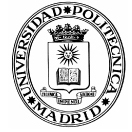 Facultad de CC. Matemáticas     Universidad ComplutensePza. de Ciencias, 3. Ciudad Universitaria.         28040 – MadridTRABAJO FIN DE MÁSTER. MÁSTER UNIVERSITARIO EN GESTIÓN DE DESASTRES.INFORME DEL TUTOR DE LA ENTIDAD COLABORADORANOMBRE DEL ALUMNO:_________________________________________________________NOMBRE DEL TUTOR:___________________________________________________________NOMBRE DE LA ENTIDAD:_______________________________________________________VALORACIÓN SOBRE:DESCRIBA, POR FAVOR, EL TEMA DE TRABAJO Y LOS ASPECTOS FORMATIVOSINDIQUE, POR FAVOR, LAS CARENCIAS DE FORMACIÓN, QUE HA OBSERVADO EN EL ALUMNOEXPONGA, POR FAVOR, SU VALORACIÓN GLOBAL DEL ALUMNO Y DEL APROVECHAMIENTO ALCANZADO CON RESPECTO AL TRABAJO REALIZADO:OBSERVACIONES:FECHA Y FIRMA: MUY BIEN BIENREGULARMALCapacidad técnicaAdministración de trabajosCapacidad de aprendizaje.Comunicación oral y escrita.Sentido de responsabilidad.Creatividad.Implicación personal.Motivación.Receptividad a las críticas.Puntualidad.Relaciones con los superiores y compañerosEspíritu de equipoFacilidad de adaptación.Calidad del trabajo desarrollado como TFM